Prominente Mobbing-OpferHeute werden Kristen Stewart, Lea Michele, Charlize Teron, Scarlett Johansson, Andrew Garfield, Kate Middelton, Lady Gaga, Rihanna, Leighton Meester, Mila Kunis, Jennifer Lawrence, Zooey Deschanel von Millionen Menschen geliebt. Doch das war nicht immer so: zu Schulzeiten wurden etliche Stars von ihren Mitschülern gemobbt. Das SchemaKristen Stewart → die Klamotten von ihrem Bruder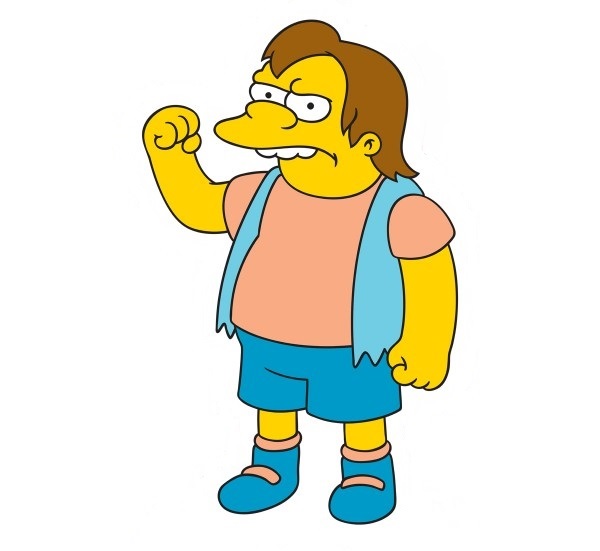 Leighton Meester → das Übergewicht und das SchauspielenJennifer Lawrence → --Mila Kunis → die großen AugenZooey Deschanel → das ÜbergewichtLea Michele → das Übergewicht und die NachnamenAndrew Garfield →  der schwache und dünne KörperRihanna → die helle HautfarbeScarlett Johansson → die sinnlichen LippenCharlize Teron → die BrilleKate Middelton → der gute Ertrag in der SchuleLady Gaga → die große Nase, das lockige Haar, das ÜbergewichtÜbung 1 : Fragen a. Wer hatte eine große Nase und lockiges Haar?...................................................b. Wer hatte großen Augen?.................................................................................c. Wer unterstützt heute die Organisation "Beatbullying"?...................................d.Wer wurde von vielen Mitschülern argwöhnisch beäugt, wegen der Farbe von   ihrer Haut?...........................................................................................................Übung 2 : wer sagte das?1. Charlize Teron       2. Scarlett Johansson       3. Kristen StewartDAS GLOSSARProminente Mobbing-OpferHeute werden Kristen Stewart, Lea Michele, Charlize Teron, Scarlett Johansson, Andrew Garfield, Kate Middelton, Lady Gaga, Rihanna, Leighton Meester, Mila Kunis, Jennifer Lawrence, Zooey Deschanel von Millionen Menschen geliebt. Doch das war nicht immer so: zu Schulzeiten wurden etliche Stars von ihren Mitschülern gemobbt. Das SchemaKristen Stewart → die Klamotten von ihrem BruderLeighton Meester → das Übergewicht und das SchauspielenJennifer Lawrence → --Mila Kunis → die großen AugenZooey Deschanel → das ÜbergewichtLea Michele → das Übergewicht und die NachnamenAndrew Garfield →  der schwache und dünne KörperRihanna → die helle HautfarbeScarlett Johansson → die sinnlichen LippenCharlize Teron → die BrilleKate Middelton → der gute Ertrag in der SchuleLady Gaga → die große Nase, das lockige Haar, das ÜbergewichtÜbung 1 : Fragen a. Wer hatte eine große Nase und lockiges Haar?...................................................b. Wer hatte großen Augen?.................................................................................c. Wer unterstützt heute die Organisation "Beatbullying"?...................................d.Wer wurde von vielen Mitschülern argwöhnisch beäugt, wegen der Farbe von   ihrer Haut?...........................................................................................................Übung 2 : wer sagte das?1. Charlize Teron       2. Scarlett Johansson       3. Kristen StewartDAS GLOSSARa. "Ich wurde gehänselt, weil ich keine coolen Jeans getragen habe"b. "Ich hatte eine Streber-Brille"c. "Ich mag meine Lippen zum Küssen"das Übergewicht = il sovrappesoder Ertrag= il rendimento  das Schauspielen= la recitazionesinnlich= voluttuosodie Hautfarbe= il colore della pelleschwach= deboledünn= sottilea. "Ich wurde gehänselt, weil ich keine coolen Jeans getragen habe"b. "Ich hatte eine Streber-Brille"c. "Ich mag meine Lippen zum Küssen"das Übergewicht = il sovrappesoder Ertrag= il rendimento  das Schauspielen= la recitazionesinnlich= voluttuosodie Hautfarbe= il colore della pelleschwach= deboledünn= sottile